2019年度採用　大阪市教員採用選考テスト4.14教採突破講座①大阪市の子どもたちのために頑張っておられる講師のみなさん！大阪市教はみなさんの合格を応援しています！新学期、現職講師をしながらのテスト勉強は困難を伴います。昨年も合格者から「先輩方からの実践に基づくアドバイスが役立ちました。」との感謝の言葉をいただきました。今年こそ教採合格をめざしてがんばりましょう!!下記の申込用紙を市教本部にFAXするか、ホームページから事前に申し込んでください。参加費は1000円です。（組合員の方は無料です。）※大阪市教のホームページからも申し込めます。日時　　４月１４日（土）午後２時（受付）～５時会場　　アネックスパル法円坂（地下鉄かＪＲ森之宮駅下車西へ8分、中央大通り沿い）講師　　 大阪市教の先輩教職員、青年教職員内容（予定）・合格体験談から学ぶ、「大阪市教員採用選考テスト」の心構え　　　　 　・エントリーシートの書き方とは？　　　　 　・1次面接の練習                       　定員　　30名　（必ず事前に下記のFAX、もしくはホームページから申し込みをしてください。）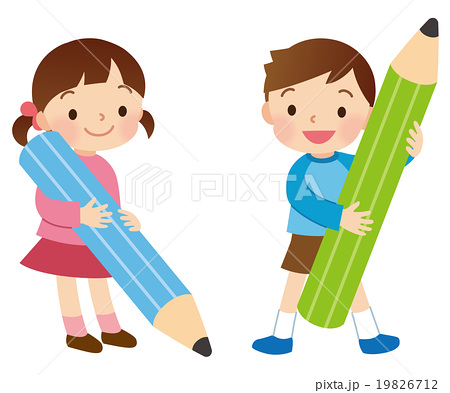 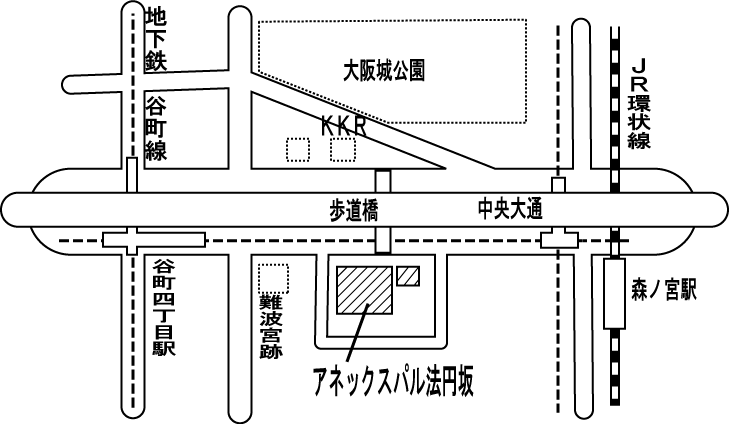 主催　大阪市学校園教職員組合（大阪市教）・臨時教職員部tel.  06-6910-8700      E-mail   o-sikyo@sea.plala.or.jp申し込み…FAX 06-6910-7990・・この用紙を切らずに　↓　の方向に送信してください。お名前（　　　　　　　　　　　　　）・・・現職場名（　　　　　　　　　　　　　）連絡先（携帯番号　　　　　　　　　　　）・・紹介者（　　　　　　　　　　　　　　）受験コース…小学校・中学校の教科（　　　　　　）・幼稚園小学校共通・養護教諭（幼稚園）養護教諭（小学校・中学校・高等学校共通）、栄養教諭